
                                 Province of the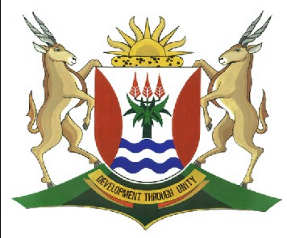 EASTERN CAPEEDUCATIONDIRECTORATE SENIOR CURRICULUM MANAGEMENT (SEN-FET)HOME SCHOOLING SELF- STUDY ANSWER SHEETSUBJECTECONOMICSGRADE10DATE22/04/2020TOPICMACROECONOMICS                      MARKS: 40TERM 1REVISIONXTERM 2 CONTENTQUESTION 1 MACROECONOMICS QUESTION 1 MACROECONOMICS 1.11.1.1List any two elements of economics                                 Scarcity Choices EfficiencyEquity                                                                         (2x1)                                                  	                                       (2)1.1.2Why is specialisation important in a business?Resources are concentrated in the production of a single product It reduces the cost of production for the business 	(1x2)                                                                                        (2)1.2Data responseData response1.2.1Closed economy(1)1.2.2What is the primary participant in the economy?Households(1)1.2.3Differentiate between money flow and real flowReal flowIt is the flow of goods and services, factors of production among participants in the economy. Factors of production flow from the owners (households) to producers via factor market. Goods and services flow from the producers via the goods market to households and other users. Factors of production and goods and services flow from foreign countries to South Africa (imports). Factors of production and goods and services flow from South Africa to foreign countries (exports) Money flow is the flow of money in the form of income and expenditure among the participants in the economyFactor remuneration represents the expenditure of producers and the income of households(wages, rent, interest and profit)The consumption expenditure represents the expenditure of households and the income of producers.                                         	                               (2X2)(4)1.2.4How can an injection benefit the South African economy?(4)An injection, such as an increase in exports, investment or government spending increases total spending in the economy. This causes an increase in production, which in turn increases income. The increase in income then causes an increase in consumption spending by economic participants. This increase in spending leads to further increase in production, which increases income again, and a process of an increase in spending, production and income continues. 	1.3DATA RESPONSEDATA RESPONSE1.3.1Mention two career opportunities in the field of economicsInformation Technology     LawPoliticsHuman resource (Any other relevant)                                                              (1x2)(2)1.3.2Distinguish between a positive and a normative statement            Positive statement It is the one that deals in factIt can be proved or disproved by looking at the data and the facts available.  Are used to make scientific statements about the economy which can be proven   Normative statement It is opinion or value judgment. These statements can be debated or argued, but cannot be settled by looking at facts. Concerned more with policies.                                                                 (2x2)(4)1.3.3Why is equity important in the economy?Equity promotes:equal employment opportunities for all affirmative actionfairness                                                                               (2x2)(4)1.4Explain the use of economic models by economists.Explain the use of economic models by economists.Since economic activities are complex, economic models are used to:understand how the economy works.  make forecasts. make simplifications of reality for improved understanding. study and examine economic issues.                          Any relevant                         (4x2)Since economic activities are complex, economic models are used to:understand how the economy works.  make forecasts. make simplifications of reality for improved understanding. study and examine economic issues.                          Any relevant                         (4x2)(8)1.5How has the South African government addressed the delivery of basic services to improve the standard of living?How has the South African government addressed the delivery of basic services to improve the standard of living?The South African government addressed the delivery of basic services by:providing food as a basic need hence school feeding schemes. subsidising houses and building shelters. improving access to health services – free medical facilities for those who cannot afford private medical care. providing all children, a right to education – no fee quintile education system.  improving a supply of running water and sanitation.                                  (Any other correct relevant response)                       (4x2)The South African government addressed the delivery of basic services by:providing food as a basic need hence school feeding schemes. subsidising houses and building shelters. improving access to health services – free medical facilities for those who cannot afford private medical care. providing all children, a right to education – no fee quintile education system.  improving a supply of running water and sanitation.                                  (Any other correct relevant response)                       (4x2)(8)[40]